PneumaticaSistemas Hidráulicos e PneumáticosSecção de Automação, Instrumentação e ControloDep. de Engenharia Mecânica Faculdade de Engenharia, Universidade do PortoRua Roberto Frias, 4200-465 Porto, Portugal Tel.: +351-2 508 1531 Fax: +351-2 508 1445 Email: pabreu@fe.up.pt URL: http://www.fe.up.pt/saicPaulo AbreuProgramaIntrodução aos sistemas de accionamentos pneumáticos.Preparação e distribuição de ar comprimido: qualidade do ar; redes de distribuição.Elementos de actuação pneumáticos: cilindros. Aspectos construtivos. Selecção e dimensionamento.Elementos de actuação pneumáticos: actuadores angulares, motores pneumáticos, garras, ventosas, músculos pneumáticos. Sistemas modulares de atuação pneumática.Elementos de comando pneumáticos: válvulas direccionais; aspectos construtivos. Exemplo de circuitos pneumáticos.Elementos de comando pneumáticos: válvulas de controlo de fluxo e de pressão. Actuação e instalação de válvulas pneumáticas. Exemplos de circuitos.Simbologia. NormalizaçãoElementos sensores pneumáticos: pressostatos, vacuoestatos, sensores de barreira de ar. Unidades de construção especial: unidades hidropneumáticas, alimentadores de avanço.Análise e síntese de circuitos pneumáticos.SHP pneu TP (1H)2Paulo AbreuPneumáticaPneumáticaUtilização da energia que pode ser armazenada num gás, por compressão desse gásUtilização do ar comprimido como:elemento transmissor de energia elemento armazenador de energiaelemento actuador de sistemasPaulo AbreuSistemas PneumáticosAplicaçõesPrimeira aplicação industrial em grande escala de utilização de ar comprimido, como elemento transmissor de energia e produtor de trabalho, foi realizada na abertura de um túnel nos Alpes Suíços (1863).Indústria: em dispositivos de movimentação e transporte, em processos de fabrico, em equipamentos de teste, em sistemas de controlo, quer em sistemas exclusivamente pneumáticos, quer em sistemas electropneumáticos.Explorações de minérios e explorações petrolíferas.Construção civil e em estradas.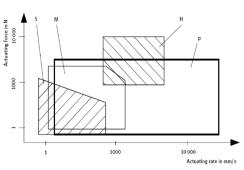 SHP pneu TP (1H)3Paulo AbreuÁreas de aplicação de accionamentos pneumáticos•H Hidráulica •(100 to 10,0 N,•100 to 10,0 m/s) •M Motores•(0.5 to 2,0 N)•(0.1 to 5,0 N,•10 to 15,0 m/s)•S Motores StepFonte de informação: Stefan Hesse, 9 Examples of Pneumatic Applications. Blue Digest on Automation © 2000 by Festo AG & Co.Paulo AbreuSistemas PneumáticosVantagensexistência de “matéria prima” -ar -em abundância ar comprimido facilmente transportável e armazenávelutilização segura–ausência de perigo de explosão e incêndio –segurança em situações de sobrecarganão poluenteelementos condicionadores de construção simples e baixo custofacilmente controlável e a custo reduzido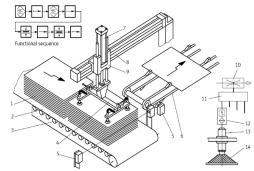 SHP pneu TP (1H)4Paulo AbreuSistemas PneumáticosDesvantagenscusto de produção do ar comprimido elevado necessidade de uma preparação adequada do ar comprimidodificuldade de manter uniforme e constante velocidades de pistões de cilindro devido à compressibilidade do arpressões de trabalho baixas (7 bar) (em sistemas óleohidráulicos, 300 bar)forças disponíveis nos actuadores pneumáticos baixasproblemas de ruídoproblemas de corrosão possíveis nos elementos pneumáticosPaulo AbreuExemplos de sistemas pneumáticos - desempilharFonte de informação: Stefan Hesse, 9 Examples of Pneumatic Applications. Blue Digest on Automation © 2000 by Festo AG & Co.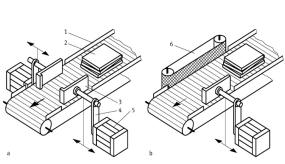 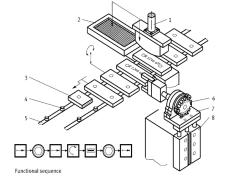 SHP pneu TP (1H)5Paulo AbreuExemplos de sistemas pneumáticos - alinharFonte de informação: Stefan Hesse, 9 Examples of Pneumatic Applications. Blue Digest on Automation © 2000 by Festo AG & Co.Paulo AbreuExemplos de sistemas pneumáticos - carimbarFonte de informação: Stefan Hesse, 9 Examples of Pneumatic Applications. Blue Digest on Automation © 2000 by Festo AG & Co.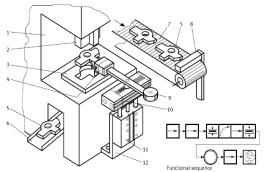 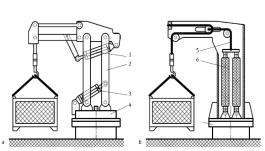 SHP pneu TP (1H)6Paulo AbreuExemplos de sistemas pneumáticos –alimentação de prensaFonte de informação: Stefan Hesse, 9 Examples of Pneumatic Applications. Blue Digest on Automation © 2000 by Festo AG & Co.Paulo AbreuExemplos de sistemas pneumáticos – preensãoFonte de informação: Stefan Hesse, 9 Examples of Pneumatic Applications. Blue Digest on Automation © 2000 by Festo AG & Co.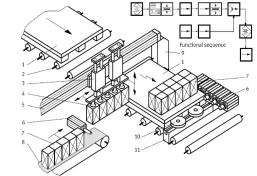 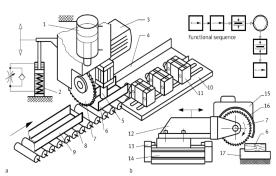 SHP pneu TP (1H)7Paulo AbreuExemplos de sistemas pneumáticos – paletizarFonte de informação: Stefan Hesse, 9 Examples of Pneumatic Applications. Blue Digest on Automation © 2000 by Festo AG & Co.Paulo AbreuExemplos de sistemas pneumáticos –corteFonte de informação: Stefan Hesse, 9 Examples of Pneumatic Applications. Blue Digest on Automation © 2000 by Festo AG & Co.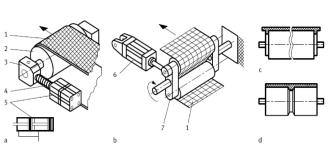 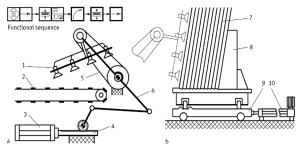 SHP pneu TP (1H)8Paulo AbreuExemplos de sistemas pneumáticos – tensionarFonte de informação: Stefan Hesse, 9 Examples of Pneumatic Applications. Blue Digest on Automation © 2000 by Festo AG & Co.Paulo AbreuExemplos de sistemas pneumáticos –pick and placeFonte de informação: Stefan Hesse, 9 Examples of Pneumatic Applications. Blue Digest on Automation © 2000 by Festo AG & Co.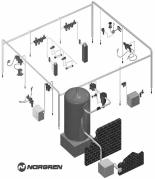 SHP pneu TP (1H)9Paulo AbreuSistemas PneumáticosUtilização de sistemas pneumáticos necessidade de sistemas de:Produção (compressores) Distribuição (redes)Tratamento (secagem)Controlo (válvulas)Paulo AbreuAr CompressorSecador de arReservatórioRede de distribuiçãoPreparação do ar (regulação)Controlo (válvulas)Actuadores (cilindros, motores)Sistema Pneumático Típico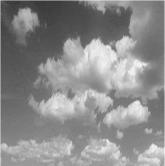 SHP pneu TP (1H)10Paulo AbreuO ar é um fluido gasoso disponível em quantidades ilimitadas à volta da Terra.Na atmosfera, o ar contém, para além de gases e vapor de água, partículas sólidas em suspensão (pólen, poeiras, areia fina, …)O ar atmosférico não é uma substância pura (composição química varia)Composição por Volume Nitrogénio 78.09% Oxigénio 20.95% Árgon 0.93% Outros 0.03%Composição do ArPaulo AbreuGrandezasEnergia pneumáticaPressão p Caudal QPotência PEnergia eléctricaTensão V Corrente IPotência PEnergia mecânicaForça / Binário Velocidade (angular, linear)PotênciaSHP pneu TP (1H)1Paulo AbreuPressãoPascal ( Pa ) [Pa] = [ N / m]Outras Unidades utilizadas: bar, psi, mHG, m H2O ,Torr, atmConversões1 bar = 105Pa = 105N/m = 1.02 Kgf/cm= 14.50 psi1 psi = 7000 Pa = 0.06895 barPressão: força por unidade de áreaPaulo AbreuPressão atmosférica760 m HgPressão atmosféricaA pressão atmosférica pode ser medida pela altura de uma coluna de um líquido em vácuoPara um barómetro de mercúrio, uma atmosfera (a pressão ao nível do mar) equivale a uma coluna de 760 m Hg ( 1013.9 milibar, 1 bar )Num barómetro de água, uma pressão de uma atmosfera equivaleria a uma coluna de mais de 10 metros, pois a densidade da água é muito menor do que a do mercúrio ( 13.6 ) Barómetro de mercúrioVácuo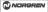 SHP pneu TP (1H)12Paulo AbreuPressão atmosféricaA pressão atmosférica é causada pelo peso do arA pressão do ar diminui com o aumento da altitudeA pressão do ar também é influenciada pelas condições climatéricasDefinição de um valor de referênciaPaulo Abreu 1013.25 mbarAtmosfera standardAtmosfera standard definida pela “The International Civil Aviation Organisation”Ao nível médio das águas do mar, e a uma temperatura de 288 K (15ºC) a pressão atmosférica tem o valor de 10.1325 x 104N/m2(Pa) (1013.25 mili bar)SHP pneu TP (1H)13Paulo AbreuVácuoVácuo é uma forma de pressãoUm gás diz-se que está sob vácuo quando a sua pressão é inferior à pressão atmosférica.Normalmente o vácuo é medido por um dispositivo diferencial que lê a pressão entre o sistema em causa e a pressão atmosférica. Subtraindo o valor lido ao valor da pressão atmosférica, teremos um valor da pressão absoluta.Paulo AbreuVácuo e nível de vácuoA unidade de medida para o valor do vácuo é uma das unidades de pressão!“milímetros de mercúrio” ( mmHg) muito utilizadaO nível de vácuo pode ser representado por :Nível de depressão (valor da pressão relativamente à pressão atmosférica)Nível de vácuo em valor absoluto (valor da pressão relativo à pressão de zero absoluto)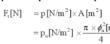 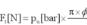 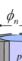 SHP pneu TP (1H)14Paulo AbreuRelações de PressãoPressão Zero (Vácuo perfeito)Pressão atmosférica normalPressão atmosférica local (pressão barométrica)Pressão relativa (manómetrica)Pressão absolutaVácuoPressão absolutaPressão de utilização Pressão variávelPaulo AbreuPressão e forçaA força teórica desenvolvida pelo pistão de um cilindro devido a pressão do ar é dada pelo produto da pressão pela área do pistão puPressão de utilização (manométrica)Ft ForçanDiâmetro nominal do cilindro 40[m]π[bar]p[N]F 2 n4 [m] π ][N/mpNota: Na prática, a força disponível de um cilindro é de 60 a 80% da força teórica!SHP pneu TP (1H)15Paulo AbreuPressões tipicamente expressas em “bar g” (pressão manométrica).Notas: g –“gauge”O manómetro indica o valor de uma pressão relativa à pressão atmosférica.Pressão Zero “gauge” é a pressão atmosféricaPressão absoluta é utilizada para cálculos p absoluta= p manométrica+ p atmosféricaPara cálculos aproximados, assumir que1 atmosfera vale 1000 mbarPara cálculos precisos, assumir que 1 atmosfera vale 1013 mbarBaixa GamaGama Industrial típicaPressão absoluta (bar)Pressão manométrica( bar g )Vácuo perfeito Pressão atmosféricaGama Industrial alargadaUtilização de ar comprimidoPaulo AbreuGama de pressões em sistemas pneumáticos: tipicamente até 10 barGama de pressões em sistemas hidráulicos: tipicamente até 300 barCapacidades de força muito distintas!Utilização de ar comprimido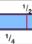 SHP pneu TP (1H)16Paulo Abreu1 metro cúbico ou 1000 dm31 litro ou decímetro cúbicoCaudalCaudal: quantidade de fluido que atravessa uma secção por unidade de tempoCaudal mássicoCaudal volumétricoCaudal volumétrico (o utilizado na pneumática):Volume de fluido (ar) que atravessa uma secção por unidade de tempo.–litros ou decímetros cúbicos por segundo [l/s] ou [dm/s]–metros cúbicos por minuto [ m/min]Paulo AbreuVolume atual de 1 litro de ar livre à pressão 01 litro 1bar a2bar a 4bar a 8bar a16bar aCaudal de ar livreAr livre: ar à pressão atmosféricaO espaço entre barras representa o volume de ar no tubo ocupado por um litro de ar livre para as pressões referidas.O ar movimenta-se como resultado de uma diferença de pressões. A 1 bar absoluto (0 bar manométrico) o escoamento livre de ar apenas se pode dar para uma pressão inferior (pressão de vácuo)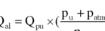 SHP pneu TP (1H)17Paulo AbreuExpressões Conversão em caudal de ar livreQalCaudal de ar livre[l/s] QpuCaudal à pressão de utilização (pu)[l/s] pu Pressão de utilização[bar] patm Pressão atmosférica [bar])p p(Q atmPaulo AbreuPotência: trabalho desenvolvido por unidade de tempo Potência [W] = pressão [N / m2] x caudal [ m3 / s] P = p QNota: Rendimento de compressores de 20%! Custo de produção de ar comprimido elevado! pressão, caudalPotênciaEnergia Compressor Perdas (Actuadores força, binário velocidade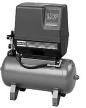 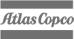 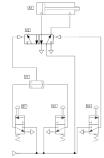 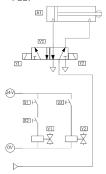 SHP pneu TP (1H)18Paulo AbreuExercícioConsidere o compressor de êmbolo-pistão LXF 08, da Atlas Copco. Estime o rendimento global do compressor.Paulo AbreuEstrutura de um sistema de atuação pneumáticoDispositivos de atuaçãoElementos de comando de potência(válvulas, electrovalvulas)Elementos de processamento (Valvulas, relés, autómatos)Elementos de entrada (Válvulas, Botoneiras, sensores)Fonte de energia (ar comprimido, energia eléctrica)SHP pneu TP (1H)19Paulo AbreuSimbologia GráficaSimbologia aplicável a sistemas pneumáticos e hidráulicos referida na norma:ISO 1219-1:1991“Fluidpower systems and components --Graphic symbols and circuit diagrams --Part 1: Graphic symbols”ISO 1219-2:1995“Fluid power systems and components --Graphic symbols and circuit diagrams --Part 2: Circuit diagrams”Nota: acetatos disponíveis sobre este tema nos conteúdos de SHP no SIFEUPPaulo AbreuAr CompressorSecador de arReservatórioRede de distribuiçãoPreparação do ar (regulação)Controlo (válvulas)Actuadores (cilindros, motores)Sistema Pneumático Típico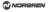 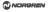 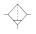 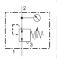 SHP pneu TP (1H)20Paulo AbreuUnidade FRL Filtro, regulador de pressão e lubrificadorFunçãoPreparação do ar comprimido antes de ser fornecido ao equipamento pneumáticoElementos de um sistema pneumáticoPaulo AbreuElementos de uma unidade FRLFiltro P1 P2 Regulador de pressãoLubrificador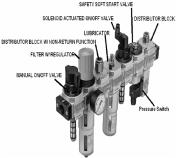 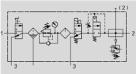 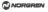 SHP pneu TP (1H)21Paulo AbreuUnidade de Preparação de ar comprimido© FestoPaulo AbreuDispositivo de drenagemComponentes: válvula de passagem (passador)válvula de drenagemColocaçãoextremidade de cada ramo da rede de distribuição de aracesso para manutenção e recolha da água libertadaVálvula de drenagem automática possuindo um filtro para reter partículas sólidas de grandes dimensõesSHP pneu TP (1H)2Paulo AbreuQuando a água atinge um determinado nível, a válvula abre e a água é expelida, voltando a válvula a fecharMesmo que não haja pressão, a válvula pode abrir para expelir a águaExiste um filtro de rede que permite a expulsão de partículas de dimensão inferior a 500 µmZona de depósito de partículas de grande dimensãoVálvula de drenagem automáticaPaulo AbreuSimbologiaSeparador de água com dreno automático Filtro com drenoFiltro com dreno automáticoFiltro com dreno automático e indicador de serviçoLubrificadorRegulador de pressão com manómetroFRL. Filtro, regulador de pressão, lubrificador (símbolo simplificado)SHP pneu TP (1H)23Paulo AbreuActuadores PneumáticosActuadores linearescilindros de efeito simples cilindros de efeito duploActuadores angularescilindros rotativosmotores –de pistões (até 5000 rpm, 1,5-20 KW)–de palhetas (3000-8500 rpm, 0,1-17 KW)–turbo motores (até 500000 rpm)Garras pneumáticasPaulo AbreuActuadores pneumáticosVantagens:Actuadores pneumáticos são equipamentos mecanicamente simples, de baixo custo, fáceis de instalar e operarPermitem obter movimentos lineares (cilindros) ou movimentos de rotação (actuadores angulares e motores)Possibilidade de regulação de força/ binário (por regulação de pressão)Possibilidade de regulação de velocidade (por regulação de caudal)Um actuador pneumático pode ser imobilizado, sem provocar danos (motor eléctrico pode queimar!)Podem operar em condições de trabalho adversas (ambientes húmidos, secos, ou poeirentos)SHP pneu TP (1H)24Paulo AbreuActuadores Pneumáticos CilindrosCilindros pneumáticos: características gerais:Diâmetros de 2.5 a 320 m Cursos de 1 a 2000 mForças disponíveis de 2 a 45000 N , a 6 barVelocidade do pistão de 0.1 a 1.5 m/sBaixo custo (relativo) Fácil instalaçãoConstrução simples e robustaDisponibilidade de tamanhos e cursos elevadaPaulo AbreuTipos de cilindrosExiste uma gama muito alargada de cilindros pneumáticos, de diferentes tamanhos e estilos e tipo, que incluem os seguintes:De simples efeito, com ou sem mola de retornoDe duplo efeito, assimétricos ou simétricos –Com e sem amortecimento–Com amortecimento regulável–De êmbolo magnéticoCilindros sem hasteCilindros de apertoCilindros de membrana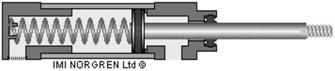 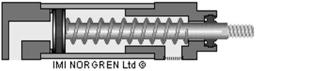 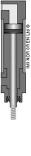 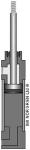 SHP pneu TP (1H)25Paulo Abreu Cilindros de simples efeitoPaulo AbreuCilindro de simples efeito sem molaRetorno do cilindro feito por gravidade ou força externa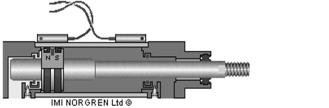 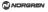 SHP pneu TP (1H)26Paulo Abreu Cilindro de duplo efeitoPaulo AbreuCilindro de duplo efeito simétrico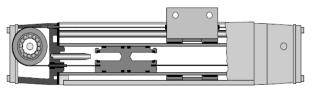 SHP pneu TP (1H)27Paulo AbreuCilindros sem hasteTipos de cilindros sem hasteDe banda ou cabo De banda de selagemDe acoplamento magnéticoCaracterísticasCilindros de duplo efeito Possibilidade de dispor de cursos longos (até 4 m)Menor atravancamento, quando comparados com cilindros de haste, de igual cursoPaulo AbreuCilindro sem haste, de banda© Festo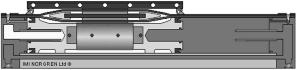 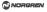 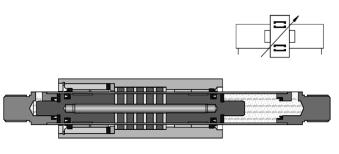 SHP pneu TP (1H)28Paulo AbreuCilindro sem haste, de banda de selagemPaulo AbreuCilindro sem haste, magnético© Festo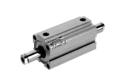 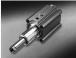 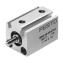 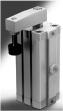 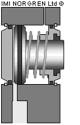 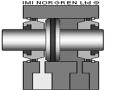 SHP pneu TP (1H)29Paulo AbreuCilindros de ApertoCilindros para serem utilizados em espaços pequenos, para funções de aperto. Tipicamente, possuem um curso reduzido e um diâmetro de êmbolo elevadosUtilizados em aplicações que requerem forças de aperto levesPossibilidade de utilização de cilindros assimétricos, de simples ou duplo efeito, ou cilindros simétricos de duplo efeitoPaulo AbreuCilindros de aperto De simples efeito De duplo efeito simétrico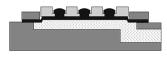 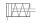 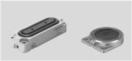 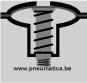 SHP pneu TP (1H)30Paulo AbreuCilindros de membrana © FestoPaulo AbreuCilindro com unidade de bloqueio de hastePor razões de segurança, quer por falta de ar ou como funcionalidade, pode ser necessário parar e manter parado um cilindro em qualquer posição do seu curso.Cilindro de bloqueio da haste, passivo ou activoExistem unidades de bloqueio de haste para cilindros ISO, de diâmetros de 32 m a 125 mSHP pneu TP (1H)31Paulo AbreuCilindros com guiamentoCilindros com hastes/êmbolos não circulares Cilindros com veios de guiamentoUnidades de guiamento externo para integrar em cilindrosPaulo AbreuCilindros com haste/êmbolo não circularDisponibilidade de cilindros ISO , de diâmetros 32 a 100 com pistão não rotativoAdequados para cargas torsionais baixasSHP pneu TP (1H)32Paulo AbreuCilindros com guiamentoVeios de guiamento incorporados no corpo do cilindroUnidade de guiamento externa ao cilindroPaulo AbreuUnidades LinearesMuito compactas Guiamentos precisosElevada velocidades de operaçãoFacilidade de montagem e integração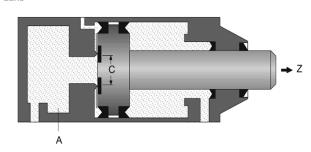 SHP pneu TP (1H)3Paulo AbreuCilindro de 4 posições 1 2 3 4Paulo AbreuCilindro de impacto© FestoVelocidade de avanço até 6 m/s Retorno a velocidade normal (equivalente a cilindro de duplo efeito)Aplicações em operações de percussão ( rebitagem, estampagem, ...)SHP pneu TP (1H)34Paulo AbreuCilindro de impactoO pistão e a haste são acelerados rapidamente de modo a obter uma cação de batida tipo marteloDotando o cilindro com uma ferramenta adequada, pode ser utilizado em certos tipos de trabalho de prensagem, que de outro modo necessitaria de equipamentos hidráulicos ou mecânicosCilindros com diâmetros de êmbolo de 2" (~50 m) a 6" (150 m) permitem obter uma força de impacto de 25 kN a 253 kN, quando perfuram materiais de 1.0 m de espessura, trabalhando a uma pressão de 5.5 bar.Paulo AbreuCilindro de impactoTrês etapas de funcionamento1. Pistão mantido na posição de recuado. 2. Reservatório acima do pistão pressurizado, mas a força por baixo do pistão é ainda elevada devido à maior área. O ar da câmara inferior ainda está a ser expelido.3. A pressão na câmara inferior cai o suficiente para permitir o movimento do pistão, permitindo que o ar armazenado na câmara superior atue sob a área total do êmbolo, causando uma rápida aceleração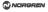 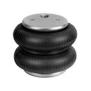 SHP pneu TP (1H)35Paulo AbreuCircuito de controloVálvula representada na posição normal, mantendo o cilindro com a haste recuadaQuando a válvula de controlo é comutada, a câmara do topo do cilindro é pressurizada e a câmara inferior ligada ao escapePressão máxima na câmara superior é rapidamente atingida , mas a pressão na câmara inferior deve cair abaixo de 1/9 da superior para que a haste inicie o seu movimentoNota: relação de áreas na câmara superior é tipicamente de 1/9Paulo AbreuCilindro de membrana de foleSHP pneu TP (1H)36Paulo Abreu Normas aplicáveis a cilindrosPaulo AbreuNormas aplicáveis a cilindrosEntidadesISO (International organization for normalization)CETOP (Comité Européen des Transmissions Oléohydrauliques etPneumatiques)VDMA (VDMA -Verband Deutscher Maschinen-und Anlagenbau -German Engineering Federation)Configurações típicas de cilindros:Segundo ISO/VDMA (ISO 6431, CETOP RP34P, VDMA24562)Segundo ISO/CETOP (ISO 6431)Segundo ISO 6432Normas:ISO 6431 e 6432definem a dimensões de instalação de cilindros pneumáticos específicos e dos seus sistemas de fixação. Sistemas de fixação de um fabricante, podem contudo não servir em cilindros de outroVDMA 24562apresenta uma especificação mais detalhada das normas acima referidas, particularmente em sistemas de fixaçãoSHP pneu TP (1H)37Paulo AbreuNormasPneumatic fluid power --Single rod cylinders --10 bar (1 0 kPa) series --Bores from8 to 25 m --Mountingdimensions ISO 7180:1986Pneumatic fluid power -- Cylinders -- Bore and port thread sizes ISO 8139:1991Pneumaticfluidpower--Cylinders, 1 0 kPa(10 bar) series--Rodendsphericaleyes--Mountingdimensions ISO 8140:1991Pneumaticfluidpower--Cylinders, 1 0 kPa(10 bar) series--Rodendclevis--Mountingdimensions ISO 6430:1992Pneumaticfluidpower--Single rodcylinders, 1 0 kPa(10 bar) series, withintegral mountings, boresfrom32 m to 250 m -- Mounting dimensionsPneumaticfluidpower--single rodcylinders, 1 0 kpa(10 bar) series, withdetachablemountings, boresfrom32 m to 320 m -- mounting dimensionsPneumatic fluid power -- Cylinders -- Final examination and acceptance criteria ISO 15552:2004Pneumaticfluidpower--Cylinderswithdetachablemountings, 1 0 kPa(10 bar) series, boresfrom32 m to 320 m --Basic, mounting and accessories dimensionsISO 21287:2004 Pneumaticfluidpower--Cylinders--Compactcylinders, 1000 kPa(10 bar) series, boresfrom20 m to 100 mPaulo AbreuDimensões não standardExistem variados designs de cilindros que não cumprem as normas atualmente existentes.Alguns destes cilindros incorporam inovações técnicas, designs compactos, pelo que ainda não existem normas aplicáveis.SHP pneu TP (1H)38Paulo AbreuSimbologia para cilindros de simples efeitoSimples efeito, normalmente recuadoSimples efeito, normalmente avançadoSimples efeito, normalmente recuado, êmbolo magnéticoSimples efeito, normalmente avançado, êmbolo magnéticoPaulo AbreuSimbologia para cilindros de duplo efeitoDuplo efeito, sem amortecimentoDuplo efeito, com amortecimento regulávelDuplo efeito, simétrico, amortecimento regulávelDuplo efeito, com amortecimento regulável, êmbolo magnéticoDuplo efeito, sem haste, com amortecimento regulável, êmbolo magnéticoSHP pneu TP (1H)39Paulo AbreuActuadores Pneumáticos de TrabalhoActuadores linearescilindros de efeito simples cilindros de efeito duploActuadores angularescilindros rotativos motoresGarras pneumáticasPaulo AbreuActuadores pneumáticosA secção de um cilindro condiciona a força máxima que este pode exercerO “curso” define o máximo deslocamento linear que pode produzirA “pressão máxima” de utilização (pressão de trabalho) depende do tipo de cilindro. Cilindros de acordo com VDMA podem operar até 16 bar.A pressão máxima de um sistema é facilmente controlada com uma “válvula reguladora de pressão”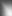 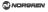 SHP pneu TP (1H)40Paulo Abreu1 vedante de amortecimento 2 magneto (“íman”) 3 espiga de amortecimento 4 corpo do cilindro 5 chumaceira 6 vedante raspador 7 cabeça do cilindro 8 ligação pneumática 9 sensor de fim de curso 10 haste 1 cinta de guiamento 12 vedante do êmbolo 13 topo do cilindro 14 parafuso de ajuste do amortecimentoConstrução típica de um cilindro pneumáticoPaulo AbreuVedantes para êmbolo – Junta tórica (“O'ring”)Na vedação por “junta tórica” (O’ring), a pressão do ar provoca a sua deformação, sendo o O’ring empurrado contra as superfícies envolventes, assegurando assim a vedação entre o êmbolo e a parede do cilindroSHP pneu TP (1H)41Paulo AbreuVedante de êmbolo - Vedante labialVedação em apenas um sentidoVedantes de baixa rigidez (grade flexibilidade)Atrito estático baixoPaulo AbreuVedante de êmbolo Anel de vedação em “Z”Vedantes muito compactos Vedação nos dois sentidosUtilizados em cilindros de êmbolos de diâmetro reduzido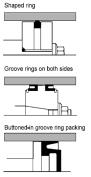 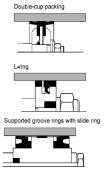 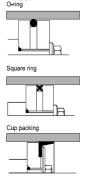 SHP pneu TP (1H)42Paulo AbreuVedante de êmbolo (exemplos)© FestoO’ring (junta tórica)vedante de formaconjunto de vedação e guiamento junta em “X”vedante labial duplovedante em “L” vedante “em taça”Paulo AbreuJunta tórica (“O'ring”) para corpo do cilindroUtilização em situação estática, na ligação do corpo do cilindro com a cabeçaSHP pneu TP (1H)43Paulo AbreuVedante do êmbolo em cilindro “com amortecimento”função de vedante e de válvula unidirecional:Vedação na zona da face do vedante e na zona do diâmetro interior (na situação de amortecimento)O ar pode mover-se livremente na zona do diâmetro exterior do vedantePaulo AbreuVedante e raspadorVedante com dupla funçãoVedaçãoLimpeza da hasteNecessidade de vedantes especiais para ambientes agressivosSHP pneu TP (1H)4Paulo AbreuFoles de proteção para hastesComplemento de proteção da hasteNecessidade de dispor de espaço na haste para montagemPaulo AbreuCinta de guiamentoA cinta de guiamento é uma banda aberta, a envolver o êmbolo, normalmente feita num material plástico duroassegura o guiamento do êmbolo (não contacto entre as partes metálicas)Minimiza a distorção dos vedantes, quando a haste fica sujeita a cargas radiaisSHP pneu TP (1H)45Paulo AbreuConfigurações do extremo da haste de um cilindroPaulo AbreuFixação de cilindros – suporte fixos por flange posterior por flange frontalpor patas por extensões dos tirantes (roscadas)SHP pneu TP (1H)46Paulo AbreuFixação de cilindros – suportes articulados por olhal fêmea(posterior)por munhão(central)por rótula (posterior) por olhal macho(na haste) por olhal completo(posterior)por rótula (na haste) por olhal completo(na haste)por rótula (posterior)Paulo AbreuDimensionamento de cilindrosForça teóricaDependente da pressão de trabalho e da área do êmboloForças diferentes para o movimento de avanço e recuo (diferentes áreas)Força disponívelForça teórica diminuída dos atritos e força da mola (cilindro de simples efeito)Forças resistivas devidas a :Perdas de carga nas válvulas e nas condutas de admissão às câmaras do cilindroPerdas de carga devidas ao atrito nos vedantes (atrito estático e dinâmico)Inércia do embolo e haste e inércia da cargaNecessidade de expulsão do ar na câmara ao escapeEstas forças resistivas traduzem-se num “factor de carga”Valores típicos para factor de carga: 60% a 80%SHP pneu TP (1H)47Paulo AbreuVelocidade de cilindrosVelocidade dos cilindrosA velocidade de trabalho não deve ser muito baixa, devido ao efeito do atrito que pode provocar “stickslip”Uma velocidade muito elevada, leva a um pico de consumo de ar exagerado e pode provocar problemas no cilindro no fim do movimento (impacto do êmbolo no topo do cilindro)Existe assim uma gama de velocidades considerada como económica –valores típicos 0.1 a 1,5 m/sPaulo AbreuVelocidade de cilindrosA velocidade do cilindro depende de:Força antagonista ao movimento Pressão do arComprimento da linha de alimentação entre a válvula de comando e o cilindroCaudal admissível da válvula de comandoA regulação da velocidade do cilindro pode ser feita recorrendo a “estranguladores”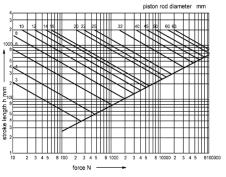 SHP pneu TP (1H)48Paulo AbreuComprimento do cursoExistem medidas normalizadas para os cursos dos cilindros, em função do diâmetro do embolo de modo a garantir resistência a tensões de fadiga, encurvadura e atrito (ver diagrama de encurvadura).Regra geral , os cursos não devem exceder os 2 m ou 10 m para cilindros de haste não rotativa.Para um curso elevado, a carga mecânica sobre as cintas de guiamento no êmbolo e haste também pode ser demasiado elevada, pelo que por vezes torna-se necessário providenciar sistemas de guiamento externo.Paulo AbreuDiagrama de encurvaduraForça [N]Diâmetro da haste [m]Curso doActuador [m]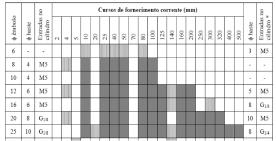 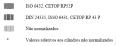 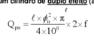 SHP pneu TP (1H)49Paulo Abreu Dimensões de cilindrosPaulo AbreuConsumo de ar de um cilindroConsumo de ar :é o volume de ar necessário para movimentar o cilindrodependente do tipo de cilindro e das suas dimensões:necessidade de referir o consumo de ar a uma dada pressão Consumo de ar de um cilindro de duplo efeito(à pressão de utilização)Nota: cálculo aproximado! Considerou-se o mesmo consumo no avanço e recuo do cilindro.Alternativamente podem considerar-se as respectivas áreas efetivas de acordo com o tipo de cilindro.QCaudal à pressão de utilização (p)[l/s] Diâmetro nominal do cilindro[m] Curso do cilindro[m] fCadência -número de ciclos por segundo[Hz]= 0.0714 Kgf/cm1 m Hg = 1.334 mbar aprox. 1 m H2O = 0.0979 mbar aprox.1 Torr = 1mHg abs (para vácuo)1 atm = 1,013 x 105Pa][mA ][N/m p[N]FUnidades SI[m/s]Outras unidades(cilindros, atuadores angulares,)